DERS BİLGİLERİDERS BİLGİLERİDERS BİLGİLERİDERS BİLGİLERİDERS BİLGİLERİDERS BİLGİLERİDersKoduYarıyılT+U SaatKrediAKTSOyun Endüstrisi ve Dijital DönüşümlerACM5321338Ön Koşul Dersleri-Dersin Diliİngilizce 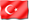 Dersin SeviyesiLisansüstüDersin TürüSeçmeliDersin KoordinatörüDersi VerenlerYrd.Doç.Dr.Uğur KaplancalıDersin YardımcılarıDersin Amacı Dersin amacı, ekonomiyi mikro ve makro seviyede etkileyen yeni teknoloji kavramlarını ortaya koymaktır. Sosyal ağ, nesnelerin interneti, sanal gerçeklik, video oyunlar ve mobil teknolojilerin global ekonomik aktiviteye olan katkıları ana odak noktası olacaktır.Dersin İçeriğiEkonominin Dijital Dönüşümü: Paylaşım Ekonomisinden Oyun EndüstrisineGlobal ekonominin hızla gelişen yeni bilişim teknolojilerine olan bağımlılığı artık radikal seviyelere ulaştmıştır. Örneğin paylaşım ekonomisi bireysel alışverişi ananevi şekle benzer bir biçimde düzenlese de bunu çok esnek, kendiliğinden ve köklü bir değişimle gerçekleştirmektedir. Dersin Öğrenme ÇıktılarıÖğretim YöntemleriÖlçme YöntemleriBilişim sistemini tanımlar, bileşenlerini listeler, iyi ve kötü yönlerini tartışır 1,2,3A,B,C,D,EBilişim sistemi analiz ve tasarımının temel adımlarını bilir, zorlu süreçlerideki olası sorunları da açıklayabilir 1,2,3A,B,C,D,EBilişim sistemlerinde bilgisayarların nasıl kullanılabileceğine ilişkin bilgili kararlar verir ve bunun ticaret uygulamaları hakkında derinliğine bilgisi vardır, teknolojik trendleri ve inovasyon sistemlerinide izler. 1,2,3A,B,C,D,EE-ticaret seviyelerini bilir, iyi kötü yanlarını listeleri yapısal ve nesnel olarak nerelerde kullanılabileceğini ayırt edebilir. 1,2,3A,B,C,D,EÖğretim Yöntemleri:1: Anlatım, 2: Soru-Cevap, 3: Tartışma 4: Benzetim, 5: Vaka Ölçme Yöntemleri:A: Sınav, B:Sunum, C: Ödev, D: Proje, E: LaboratuvarDERS AKIŞIDERS AKIŞIDERS AKIŞIHaftaKonularÖn Hazırlık1)Dijital ekonomi ekosisteminin gelişimi anlamaDers notları2)Paylaşım ekonomi teknolojilerinin gelişimini anlamaDers notları3)Bilgi teknolojilerinin ekonomi ve oyun endüstrisi üzerine değeriDers notları4)Teorik ve methodolojik araştırmalarDers notları5)Gelişen oyun endüstrisi tahminleriDers notları6)Gelişen oyun endüstrisi trendleriDers notları7)Paylaşım ekonomisinde değer yaratma modelleriDers notları8)Oyun endüstrisinde gelişen iş modelleriDers notları9)Ara dönem Sınavı10)SunumlarDers notları, çevrimiçi kaynaklar11)SunumlarDers notları, çevrimiçi makaleler12)SunumlarDers notları, çevrimiçi kaynaklar13)SunumlarDers notları, çevrimiçi kaynaklar14)SunumlarDers notları, çevrimiçi kaynaklar15)Final sınavıKAYNAKLARKAYNAKLARDers NotuDiğer KaynaklarDers web sitesi, ders notları, bilgisayarda standart ders kitapları, vaka çalışmalar; günümüz konularına ilişkin çevrimiçi analiz makaleleri,  referans kitaplar, dönem makalesi için kaynaklar MATERYAL PAYLAŞIMI MATERYAL PAYLAŞIMI DökümanlarDers web sitesi, ders notları, dönem makalesi için kılavuz belgeler ve ödevler ÖdevlerÖdevler ve dönem makalesiSınavlarAra sınav, finalDEĞERLENDİRME SİSTEMİDEĞERLENDİRME SİSTEMİDEĞERLENDİRME SİSTEMİYARIYIL İÇİ ÇALIŞMALARISIRAKATKI YÜZDESİAra Sınav135.71Dönem makalesi228.58Ödev535.71Toplam100Finalin Başarıya Oranı30Yıl içinin Başarıya Oranı70Toplam100DERS KATEGORİSİUzmanlık / Alan DersleriDERSİN PROGRAM ÇIKTILARINA KATKISIDERSİN PROGRAM ÇIKTILARINA KATKISIDERSİN PROGRAM ÇIKTILARINA KATKISIDERSİN PROGRAM ÇIKTILARINA KATKISIDERSİN PROGRAM ÇIKTILARINA KATKISIDERSİN PROGRAM ÇIKTILARINA KATKISIDERSİN PROGRAM ÇIKTILARINA KATKISIDERSİN PROGRAM ÇIKTILARINA KATKISIDERSİN PROGRAM ÇIKTILARINA KATKISIDERSİN PROGRAM ÇIKTILARINA KATKISIDERSİN PROGRAM ÇIKTILARINA KATKISIDERSİN PROGRAM ÇIKTILARINA KATKISIDERSİN PROGRAM ÇIKTILARINA KATKISIDERSİN PROGRAM ÇIKTILARINA KATKISINoProgram Öğrenme ÇıktılarıProgram Öğrenme ÇıktılarıKatkı DüzeyiKatkı DüzeyiKatkı DüzeyiKatkı DüzeyiKatkı DüzeyiKatkı DüzeyiKatkı DüzeyiKatkı DüzeyiKatkı DüzeyiKatkı DüzeyiKatkı DüzeyiNoProgram Öğrenme ÇıktılarıProgram Öğrenme Çıktıları122233445511E-TİCARET ve Teknoloji Y. YL mezunu, Güncel e-Ticaret ortamını tanımlamaXX22E-TİCARET VE TEKNOLOJI Y. YL mezunu,Konu ve terminolojiyi işlem ve yönetim kararları içerisinde gözden geçirmeXX33E-TİCARET VE TEKNOLOJI Y. YL mezunu, JavaScript, JScript, DHTML, CSS, ASP, XML dökümanlarını kullanabilecek teknikleri uygulamaXX44E-TİCARET VE TEKNOLOJI Y.YL mezunu, Transform ve sunum dillerinin gösterimini anlamaXX55E-TİCARET VE TEKNOLOJI Y. YL mezunu,  e-Ticaretin çıktıları,sınırlılıkları, çıkarımları ve risklerini belirlemeXX66E-TİCARET VE TEKNOLOJI Y.YL mezunu, Proje ve risk yönetim becerisi; girişimciliğin, yenilikçilik ve sürdürülebilir kalkınmanın önemi hakkında farkındalık; uluslararası standartların ve yöntemlerin bilinmesi.XX77E-TİCARET VE TEKNOLOJI Y.YL mezunu, Yaşam boyu öğrenmenin gerekliliği bilinci ve bilgiye erişebilme, bilim ve teknolojideki son gelişmeleri takip edebilme ve kendini sürekli yenileme becerisi.XX88E-TİCARET VE TEKNOLOJI Y.YL mezunu, Belirlenen gereksinimleri karşılayacak bir bilişim sistemini, sistem parçasını, işlemi veya programı tasarlama, geliştirme ve değerlendirme becerisi.XXAKTS / İŞ YÜKÜ TABLOSUAKTS / İŞ YÜKÜ TABLOSUAKTS / İŞ YÜKÜ TABLOSUAKTS / İŞ YÜKÜ TABLOSUEtkinlikSAYISISüresi
(Saat)Toplam
İş Yükü
(Saat)Ders Süresi (Sınav haftası dahildir: 16x toplam ders saati)16348Sınıf Dışı Ders Çalışma Süresi(Ön çalışma, pekiştirme)16348Ara Sınav12010Ödev5420Dönem makalesi14444Final11010Toplam İş Yükü190Toplam İş Yükü / 25 (s)7,6Dersin AKTS Kredisi8